MINISTRY OF EDUCATION AND SCIENCEAl-FarabiKAZAKH NATIONAL UNIVERSITY		 INFORMATION LETTER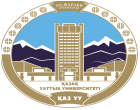 Уважаемыеколлеги, молодыеученые, студенты!Dear colleagues,young scientists, students!ПриглашаемWe invite you to participate in theпринятьучастиевработеМЕЖДУНАРОДНОЙНАУЧНО-МЕТОДИЧЕСКОЙКОНФЕРЕНЦИИINTERNATIONALSCIENTIFIC-METHODOLOGICALCONFERENCES«ТЕОРЕТИЧЕСКИЕИПРИКЛАДНЫЕПРОБЛЕМЫПСИХОЛОГИИ: ОТИСТОКОВКСОВРЕМЕННОСТИ»,"THEORETICAL AND APPLIED PROBLEMSOF PSYCHOLOGY:FROM BEGINNINGS TO THEPRESENT"ПОСВЯЩЕННОЙDEVOTED TO MEMORY OF PROFESSOR S.M. DZHAKUPOVСтрана:Казахстан, АлматыCountry: Kazakhstan, Almaty ДатаDateпроведения::27-28 апреля 2017г.27-28 April, 2017Местопроведения:г. Алматы, КазНУим.Venue:Almaty, Al-Farabi Kazakh National UniversityАль-Фараби, корпусФФиП (ул. Масанчи 39 уг. Богенбайбатыра), housing the Faculty of Philosophy and Political Science (str. Masanchi 39, BogenbaiBatyr)Организаторы:Organizers:кафедраобщейиэтническойпсихологииDepartment of General and Applied Psychology, ФФиПFaculty of Philosophy and Political Science, КазНУим.аль-ФарабиAl-Farabi Kazakh National UniversityФормыучастия : очнаяизаочная (публикации)Forms of participation:full-time and distance participation (publication) ЦельконференцииThe purpose of the conference– обсуждениеипоискпутейрешениятеоретических , методологическихинаучно–практическихпроблемсовременнойпсихологии, обменопытом, расширениепрофессиональныхконтактов, разработканаучно–практическихпроектов, содействиепрофессиональномуиличностномуразвитиюпсихологовиспециалистовсмежныхпрофессий .is to discuss and seek solutions to the theoretical, methodological and scientific and practical problems of modern psychology, the exchange of experience, expansion of professional contacts, the development of scientific and practical projects, the promotion of professional and personal development of psychologists and related occupations specialists. Формыработыконференции: пленарноеисекционныезаседания, круглыестолыForms of the conference: plenary and breakout sessions, round tablesСекции:Sections:1. 1.     Современныевопросыобщей , социальнойиэтническойпсихологии . Current issues of general, social and ethnic psychology. 2. 2.     Теоретическиеиприкладныеисследованиявклиническойпсихологии, консультировании, психологиипрофессиональнойдеятельности .Theoretical and applied research in clinical psychology,counseling,and occupational psychology. 3. 3.     Психологияобученияивоспитания . Psychology of teaching and education. 4.4.    Инновационныеидеиипроектывпсихологическойнаукеипрактике (секциядлямолодыхученых, студентов, магистрантовидокторантов). Innovative ideas and projects in psychological science and practice (section for young scientists, students, masters and PhD students).ВрамкахданнойсекциипройдетподведениеитоговРеспубликанскогоконкурсанаучныхстуденческихработимениС.М.As part of this section will be held summarizing the Republican contest of student research works named after S.M.Джакупова.Dzhakupov.Круглыестолы:Round tables:1. Религиознаяидентичностьиконфессиональнаябезопасность: новыепарадигмысоциально- психологическихисследований 1. Religious identity and confessional security: new paradigms of socio-psychological research.2. Развитиеэмоциональногоинтеллектавучебнойипрофессиональнойдеятельности 2. The development of emotional intelligence in the educational and professional activity.Рабочиеязыкиконференции:казахский, русский , английскийConference languages: Kazakh, Russian, English Заявкинаучастиевконференции, текстыдокладоввэлектронномвариантепринимаютсяApplications for participation in the conference, textsof reportsin electronic form are acceptedдо1апреля2017годаbefore April 1, 2017, поэлектроннойпочтеEmailpsychol.kaznu.2017@gmail.compsychol.kaznu.2017@gmail.comПоитогамконференциибудетвыпущенсборникматериалов. Following the conference the collection of materials will be released. ФормазаявкинаучастиеитребованиякпубликациисмотритевприложениикИнформационномуписьму. The application form for participation and publication requirements are in the appendix of the information letter. Публикациибеззаявкинепоформенепринимаются. Publications without application will not be accepted. Контактныетелефоны:(+7Contact phone numbers:(+7727)7772068537, (+7727) 2925717 (внутреннийномер 2131))777 2068537, 8 (727) 2925717 (extension number 2131)КудайбергеноваСандугашКансаровнаKudaibergenovaSandugashKansarovnaОрганизационныйвзносипубликациястатьи -40 00 тенге .The registration fee and the publication of the article is 4000 KZT. Оплатапроизводитсяперечислением ( накарточкуНародногоБанкаДлязарубежныхучастниковпубликациябесплатная.Publication is free of charge to foreign participants. Проездипроживаниеиногороднихииностранныхучастниковзасобственныйсчет.Travel and accommodation nonresident and foreign participants for own account.ПРИЛОЖЕНИЕATTACHMENTЗаявканаучастиевконференцииApplication for the conference"THEORETICAL AND APPLIED PROBLEMS OF PSYCHOLOGY: FROM THE BEGINNINGS TO THE PRESENT», DEVOTED TO MEMORY OF PROFESSOR S.M. DZHAKUPOVТРЕБОВАНИЯКПУБЛИКАЦИИREQUIREMENTS FOR PUBLICATIONТекстстатьидолженбытьнабранвтекстовомредакторе Microsoft The text should be typed in text editor Microsoft Word.Длядокладовнаказахском, русском, английскомязыках – шрифт TimesFor reports in Kazakh, Russian and English - the font Times New Roman, font size - 14, line spacing - 1, volume - up to 5 pages.Margins are 2 cm on each side.References placed at the end of the text and typed in accordance with the order of citation. References in the text are in the "square" brackets.Например: [ 1, С.12 ]. For example: [1, p.12]. Послеспискалитературыдаетсяаннотация (по2-3 предложения) иключевыеслованаказахском, русском, английскомязыке.Abstract (2-3 sentences) and key words in Kazakh, Russian and English are given after the list of references.Abstract is a summary of the content of scientific works, which gives a general idea of its subject and structure.Keywords (5-6 words) should provide the most complete disclosure of the contents of the article.Числоавторовдокладанедолжнопревышать 3 -хThe number of authors of the report should not exceed 3 peopleчеловек..Планируетсяизданиематериаловдоначалаконференции , поэтомуматериалы, поступившиепозжеуказанногосрока , кпубликациинепринимаются .Materials will be published prior to the conference, so the materials are received after the deadline will not be published. Publications tested for plagiarism. Заявкинаучастиевконференции, текстыдокладоввэлектронномвариантепринимаютсяApplications for participation in the conference, texts of reports in electronic form are accepted before April 1, 2017, Email psychol.kaznu.2017@gmail.com. ТекстстатьиText of the article(безуказанияномеровстраниц), заявка, сканкопиячекаоплатыоргвзносапредоставляютсявэлектронномварианте(названиефайладолжносодержатьфамилиюпервогоавтора,(without page numbers),the application,scanned copies of payment receipt of registration feeshould be submitted in electronic form(file name should contain the name of the FirstAuthor;статьяизаявкапредоставляютсяводномфайле).Articleand the application are available in asinglefile).ВСЕРАБОТЫПРОВЕРЯЮТСЯНАПЛАГИАТ.ALL WORK WILL CHECK FOR PLAGIARISM.заявкииСтатьи, несоответствующиетребованиям,нерассматриваются.Applications andarticles that do not meet the requirements arenot considered.ОБРАЗЕЦSAMPLEЛ.О.L.O.БаймолдинаBaymoldinaПсихологическиеаспектыпроцессаобученияPsychological aspects of the learning processБольшинствоспециалистовсходитсявомнении, чтовнастоящеевремяпсихологияпредставляетсобойскоплениеразличныхфактов, теорий, предположений, методологийицелей [1, C.12]. Most experts agree that now the psychology is a collection of a variety of facts, theories, assumptions, methodologies and objectives [1, P.12]. Таблица 1 - ПоказателисоциальнойадаптацииTable 1 - Indicatorsofsocialadaptation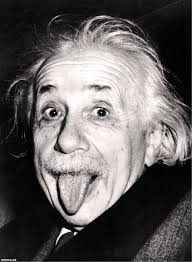 Рисунок 1 -КакимбылАльбертЭйнштейнFigure 1 -Albert EinsteinЛитератураLiterature     ВитенбергЕ.В.Wittenberg E.V.Социально-психологическиефакторыадаптацииксоциальнымикультурнымизменениям: Автореф. Social and psychological factors of adaptation to social and cultural change: Abstract of dissertation for the degree of candidate of psychological sciences. – СПб., 1994. - SPb., 1994. – 16 с. - 16 p.        АймаганбетоваО.Х.Aymaganbetova O.Kh. Психологическаяоценкасотрудниковбанкаметодом assessment Psychological evaluation of bank employees by assessment and and development development centre centre // ВестникКазНУ. // Bulletin of the Kazakh National University. Серияпсихологииисоциологии.Series of psychology and sociology. – Алматы: Қазақуниверситеті, 2014. – № 2(49). - Almaty: Kazakh University, 2014. - № 2 (49). – С. 99-109. - P. 99-109.        Практическаяпсихология.Practical psychology. Сборниккейсов: Уч.-метод. Collection of cases: Study guide edited byМ.П.M.P.Кабаковой .Kabakova.– Алматы: Қазақуниверситет i, 2014. – 114 - Almaty: Kazakh University, 2014. - 114 с.p.*** *** Аннотацияиключевыеслованаказахскомязыке Abstract and key words in the Kazakh language *** *** Аннотацияиключевыеслованарусскомязыке Abstract and key words in Russian *** *** Аннотацияиключевыеслованаанглийскомязыке Abstract and keywords in English ЗАЯВКАAPPLICATIONФамилия, имя, отчество (указатьавторов, соавторов) Last name, first name (please specify authors, co-authors) Страна, городCountry, cityМесто работы, должностьPlaceofwork, positionУченая степень, званиеAcademicdegree,titleТемадоклада (статьи)Subject of the Report (Article) Телефон, e-mail Phone, e-mail, , полныйпочтовыйадресthe full postal addressНазваниесекции/круглогостолаName of section / round tableОчное / заочноеучастие Full-time / distance participationТаблица 1 – Продолжение (при переносе)Table 1 - Continued (whenmoving) Таблица 1 – Продолжение (при переносе)Table 1 - Continued (whenmoving) Таблица 1 – Продолжение (при переносе)Table 1 - Continued (whenmoving) 